Oxford, UKTuesday 3rd July 2012Managed Service Expert unveils referral partnership with Citrix Online Services Division and innovative cloud services portal website.Managed Service Expert today announced a referral partnership with Citrix Online Services Division to market their range of industry-leading Web-based access, support and collaboration software and services. Managed Service Expert will be featuring Citrix’s range of web-based, on-demand, subscription-based services encompassing collaboration and remote monitoring and management software as part of the mission to promote the use of cloud computing, cloud services and SaaS IT. Ian Charles, MD at Managed Service Expert said today “This is the perfect relationship for Managed Service Expert, our clients and Citrix. These web-based services are quick to deploy, require no capital investment, have advanced security and all have a clear ROI. Above all they are simple to use meaning users themselves deploy and operate the products without needing either training or intervention from IT staff and with no compromise of security. The Citrix subscription model is an ideal fit with our own new and innovative way of doing business where we create a marketplace allowing users to choose the tools that fit their needs and budgets. The broad range of products covering Office 365 cloud support, cloud computing companies and managed services software will appeal to everyone from the prosumer to enterprise clients by addressing many day to day IT needs at minimal cost without involving IT Staff. Their value proposition is clear; these products are there to ensure clients increase productivity whilst retaining focus on their core business.”About Managed Service ExpertManaged Service Expert is a new way of doing business. http://www.managedserviceexpert.com/ is a portal website specialising in cloud services. Listing on the site is free to vendors with commissions paid to the site by the vendor for closed business, so listing is free and it’s free to use.  Managed Service Expert is vendor agnostic, listing any and all products and vendors who agree to work in this way; this vendor agnostic nature means users get the widest possible choice of products and vendors. The site has strong focus on community via user generated content so real people who buy, implement and pay for products exchange their experiences meaning everyone can see how they perform in real life – warts and all!Managed Service Expert sells nothing but creates a portal where users view and choose between the originators of products and services. In this way vendors need to deliver their best performing offerings at their most competitive rates as they are amongst an audience of their peers.  This is a new and valuable route to market for vendors and a unique vehicle for users to search for and compare the product and service options available. Products featured will be across all of managed support services, disaster recovery solutions, email hosting services and SaaS IT management.The site is divided into sections each focused on various aspects of the cloud and business services. Whether you are an independent managed service provider or work in a large enterprise, you will find a managed services software solution that’s relevant to your needs. If you need to know about the general areas of office 365 cloud support, cloud computing companies, disaster recovery solutions or email hosting services it’s all here.  You may be looking for a SaaS cloud computing service or a SaaS IT Management service to use internally or maybe you need outsourced managed IT services and you can find all that here. There are pages dedicated to SaaS IT management, online data backup and business continuity and disaster recovery.Finally, there is a section devoted to business and finance services covering insurance for professional liability, commercial property and highly innovative cover for commercial credit.In summary, there are products on Managed Service Expert that you may not have seen before, which are designed to excite you and illustrate how the cloud will change the way we all work. Take a look today at http://www.managedserviceexpert.com/About Citrix Citrix (NASDAQ:CTXS) transforms how businesses and IT work and people collaborate in the cloud era. With market-leading cloud, collaboration, networking and virtualization technologies, Citrix powers mobile workstyles and cloud services, making complex enterprise IT simpler and more accessible for 260,000 organizations. Citrix products touch 75 percent of Internet users each day and it partners with more than 10,000 companies in 100 countries. Annual revenue in 2011 was $2.21 billion. Learn more at www.citrix.com.Citrix Online Services Division provides a portfolio of GoTo cloud services that enable people to work from anywhere with anyone by providing simple-to-use cloud-based collaboration, remote access and IT support solutions for every type of business. Whether using GoToMeeting to hold online meetings, GoToWebinar to conduct larger web events, GoToTraining to train customers or employees, Podio to create customized workspaces and apps to collaborate with anyone, GoToMyPC to access and work on a remote Mac® or PC, GoToAssist to provide IT support and management or ShareFile to securely share files, documents and data, businesses and individuals are increasing productivity, decreasing travel costs and improving sales, training and service on a global basis. For more information, visit www.citrixonline.com.For more information about Managed Service Expert, please see: http://managedserviceexpert.com/Media Contact: Ian Charles ian.charles@managedserviceexpert.com Managed Service ExpertTel:  +44 (0) 844 358 4441Follow us on http://www.facebook.com/ManagedServiceE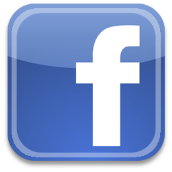 @ManagedServiceE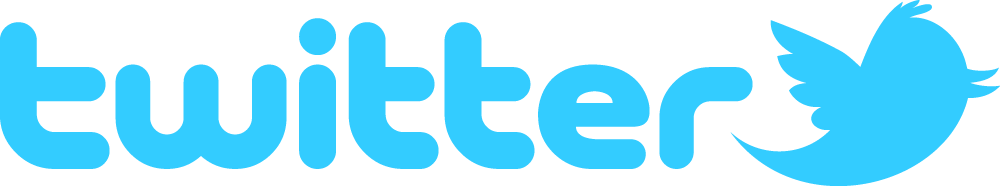 